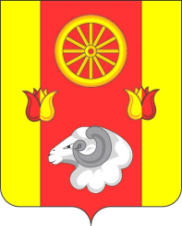 АдминистрацияПодгорненского сельского поселенияПОСТАНОВЛЕНИЕ15.10.2018                                                       № 76                                                с.ПодгорноеОб утверждении Порядка внедрениясовременной системы городской навигациив Подгорненском сельском поселении    В соответствии с пунктом 19 части 1 статьи 14 Федерального закона от 06 октября 2003г. № 131–ФЗ «Об общих принципах организации местного самоуправления в Российской Федерации», Приказом Министерства строительства и жилищно-коммунального хозяйства Российской Федерации от 13.04. 2017 г. № 711/пр «Об утверждении методических рекомендаций для подготовки правил благоустройства территорий поселений, городских округов, внутригородских районов», решением Собрания депутатов от 31.10. 2017 г. № 15 «Об  утверждении Правил   благоустройства   и содержания  территории   Подгорненского  сельского поселения»,  в целях реализации пункта 3 Протокола поручений Губернатора Ростовской области по вопросу реализации мероприятий приоритетного проекта «Формирование комфортной городской среды»,ПОСТАНОВЛЯЮ:1. Утвердить Порядок внедрения современной системы городской навигации в  Подгорненском сельском поселении согласно приложению к настоящему постановлению.   2. Настоящее постановление разместить на официальном сайте Администрации  Подгорненского сельского поселения.   3. Контроль за исполнением настоящего постановления оставляю за собой.Главы Администрации Подгорненского сельского поселения                                                                           Л.В.ГорбатенкоПриложениек постановлению Администрации  Подгорненского сельского поселенияот 15.10.2018 №76ПОРЯДОКвнедрения современной системы городской навигациив Подгорненском сельском поселении1.Общие положения1.1. Порядок включает в себя современную систему городской навигации на основе единого фирменного стиля. В тоже время, прогресс идет вперед и современная навигация представляет собой мощнейший канал коммуникации, который может выполнять расширенный набор функций. Навигация формирует облик и идентичность населенного пункта, проекты сельского брендинга включают в себя систему навигации на основе единого фирменного стиля. В этом отношении интересен, включающий перспективный набор интерактивных информационных технологий, архитектурно-художественная концепция размещения и дизайна вывесок, рекламных устройств указателей улиц и номеров домов и строений, находящихся в собственности, владении, объектам, принадлежащим юридическим или физическим лицам на правах аренды, подлежащих закреплению и последующему содержанию в соответствии с Правилами благоустройства территории Подгорненского сельского  поселения, утвержденных решением Собраниядепутатов Подгорненского сельского поселения 31.10.2017 №15,1.2. Формируется городская система навигации, для обеспечения удобного ориентирования местных жителей и гостей Ремонтненского сельского поселения. Это одно из мероприятий приоритетного проекта «Формирование комфортной городской среды». Его реализация предусматривает активное участие самих граждан. Разработка и внедрение современной системы городской навигации в Подгорненском сельском поселении включает установление указателей социально значимых объектов; приведение знаков адресации к единому внешнему виду; размещение объектов навигации города (карты-схемы и др.) с указанием социально-значимых учреждений, предприятий производственного назначения и сельского хозяйства, маршрутов движения транспорта и другое. 2. Требования к размещению вывесок,указателей и рекламных приспособлений2.1. Средства размещения информации и рекламные конструкции на территории муниципального образования размещаются в соответствии с законодательством о рекламе.2.2. Правообладатель средства размещения информации, рекламной конструкции обязан содержать их в чистоте, элементы конструкций окрашивать раз в квартал, устранять загрязнения прилегающей территории, возникшие при их эксплуатации.  Элементы освещения средств размещения информации, рекламных конструкций должны содержаться в исправном состоянии. Ремонт неисправных светильников и иных элементов освещения производится в течение 3 дней с момента их выявления.2.3. Рекламные конструкции и средства размещения информации, размещаемые на зданиях и сооружениях не должны мешать их текущей эксплуатации, перекрывать технические и инженерные коммуникации, нарушать функциональное назначение отдельных элементов фасада (незадымляемые балконы и лоджии, слуховые окна и другие), не должны перекрывать оконные проемы, балконы и лоджии жилых помещений многоквартирных домов.2.4. Правообладатель средства размещения информации, рекламной конструкции обязан содержать их в чистоте, мойку производить по мере загрязнения, элементы конструкций окрашивать по мере возникновения дефектов лакокрасочного покрытия, устранять загрязнения прилегающей территории, возникшие при их эксплуатации.  Техническое состояние должно соответствовать требованиям документов, которые оформляются для установки средства размещения информации, рекламной конструкции в соответствии с порядком, определяемым нормативным правовым актом органа местного самоуправления.2.5. Рекламные конструкции и средства размещения информации, размещаемые на зданиях и сооружениях не должны мешать их текущей эксплуатации, перекрывать технические и инженерные коммуникации, нарушать функциональное назначение отдельных элементов фасада (незадымляемые балконы и лоджии, слуховые окна и другие), не должны перекрывать оконные проемы, балконы и лоджии жилых помещений многоквартирных домов.